G-res Tool Validation Certification Form                                                Date: Reservoir to validate: Validation ensures that the G-res Tool has been used properly and represents an independent verification of the Tool’s results. It acts as an approval stamp attesting the quality and rigour of the use of the G-res Tool.G-res Tool validators check that the tool has been used correctly, including the use of the global datasets used to enable default estimations of input variables. Validation of the G-res results applies to the Tool’s use, and not necessarily project specific input values. During validation, users are required to send input data and G-res results to the independent validator, who will then re-run the tool calculations, checking that all input variables meet common-sense checks and that default emissions factors have not been changed unless supported by published scientific evidence.Each reservoir obtaining the G-res certification acknowledging the quality of the work done with the G-res will receive a certified G-res serial number. The serial number will include the G-res tool version number for transparent reporting and replicability. The list of all reservoirs that have certified G-res results will be made available on the G-res tool website.** This certification does not provide a quality control of the likeliness of the Net GHG footprint but only an approval of the use of the G-res tool.Please complete this form and return to the G-res Tool validation team at: validation@grestool.orgContact Details First Name: Last Name: Email: Telephone: Mobile: Address Details Organisation Name: Street: City: Region/State/County: Postcode/Zipcode: Country: Authorization to Use DataThe G-res team continuously updates the G-res tool to improve its performance and accuracy. To this end, we would appreciate having your permission to use the provided input data and G-res Tool results for future model development.In addition, we would like to publish the validated results online such that they can be share with the wider community.  Basic data to be published is the reservoir name, location, area, service provided, net GHG emissions (gCO2e/m2/yr), installed capacity (MW, if applicable), average annual generation (GWh/year, if applicable), annual net GHG emissions attributable to hydropower generation (gCO2e/kWh, if applicable) over a 100-year time period and year of analysis.If you do not wish for your data to be shared in either of these ways, please opt-out below:I do not authorize the G-res team to use the provided input data and G-res Tool results for future model 
development                     									   I do not authorize the G-res team to publish the results online					Signature: 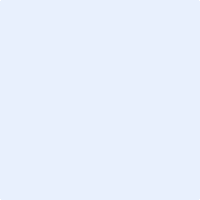 Date: Validation Certification Rate  £750 (includes VAT) per reservoirPayment Details   To complete your request please email a copy of your validation certification form after paying by bank transfer to: IHA Sustainability Limited Sort Code: 40-43-26 Account Number: 12112299IBAN: GB 39 HBUK 4043 2612 112 299SWIFT / BIC: HBUKGB4BBank Name & Branch: HSBC Plc, Sutton Town Square Branch, 75-77 High Street, Sutton, Surrey, SM1 1DU, United KingdomPlease contact us directly by email (validation@grestool.org) to proceed with any other type of payment following your organization requirements.Once the validation certification form, written permission by the reservoir owner or operator, full payment and all required documents has been received, we will proceed with the validation.Terms and Conditions This is a legal agreement between you (Client or you) and [IHA Ltd, of 6th Floor Suite C, One Canada Square, London, E14 5AA, United Kingdom] (Validator or we) for your purchase of validation services and validation materials ("Validation Services" and "Validation Materials" respectively).THE VALIDATION – A DESCRIPTIONWe describe our product as: G-res Tool Validation Services Client who successfully completes the validation process will be allowed to make claim using the G-res Tool results as stipulated in the G-res Tool terms and conditions.If the Validator is satisfied of the Client use of the tool, then it shall provide a certificate which confirms the proper use of the Tool. The Client then has the right to make the claim in association with the reservoir evaluated with the Tool.Validation ensures that the G-res Tool has been used properly and represents an independent verification of the Tool’s results. It acts as an approval stamp attesting the quality and rigour of the use of the G-res Tool.G-res Tool validators check that the tool has been used correctly, including the use of the global datasets used to enable default estimations of input variables. Validation of the G-res results applies to the Tool’s use, and not necessarily project specific input values.VALIDATION FAIL AND REFUND POLICYIf the results fail the validation process, no certification will be delivered. A fee of 20 per cent of the total validation will be charged, and the remainder refunded. Any refunds will be made through the original mode of payment only.Disputes will be passed on to the members of the G-res Tool Expert committee for arbitration.CLIENT’S OBLIGATIONSProvide all the necessary material to execute the validation process, including:Written permission by the reservoir owner or operator.G-res Tool Validation template filled with Input data and their source.G-res Tool input values for the reservoir being validated (.mer file, exported via the G-res tool)G-res Tool results file (.txt file, exported via the G-res Tool)Earth Engine functionality table file, if used (.csv)All relevant documentation usedVALIDATOR LIABILITYThe Validator shall not be liable under, or in connection with, this Validation Services or any collateral contract for:loss of income;loss of business profits or contracts;business interruption;loss of the use of money or anticipated savings;loss of information;loss of opportunity, goodwill or reputation;loss of, damage to or corruption of data; orany indirect or consequential loss or damage of any kind howsoever arising and whether caused by tort (including negligence), breach of contract or otherwise;except for matters caused by the Validator’s negligence or wilful default (or that of its employees), the Validator shall not be liable to you for any loss, harm or damage caused to any candidate, candidate’s property or your premises for any courses conducted by the Validator on your premises. You agree to indemnify and hold harmless the Validator against all cost or losses suffered or incurred by the Validator due to claims, demands, suits, proceedings, actions, losses, judgments, damages, costs (including all reasonable legal fees), expenses, fines or penalties or actions against the Validator arising out of or relating to a third party's any alleged harm, loss or damage caused to a candidate’s person, property, or to your premises on which the course relevant to such candidate takes place, due to any cause other than the Validator’s negligence or wilful default (or that of its employees).These terms set out the full extent of the Validator obligations and liabilities in respect of the supply of the Results Validation, Validation Materials and Documentation. In particular, there are no conditions, warranties, representations or other terms, express or implied, that are binding on the Validator except as specifically stated in this Validation.TERMS OF PAYMENTPayment can only be made using an authorised credit card or by bank transfer. Credit card payments are made via a secure payment gateway. We take all necessary steps to ensure that any information provided by you for the purposes of payment will be kept secure. Credit card details are not retained or stored by IHA Ltd.All validation fees are subject to the VAT rate current at the time of payment. Payment terms are before the start of the validation process. Receipts for payment are provided in electronic format.FORCE MAJEURE We will not be liable or responsible for any failure to perform, or delay in performance of, any of our obligations that is caused by events outside our reasonable control (Force Majeure Event).A Force Majeure Event includes any act, event, non-happening, omission or accident beyond our reasonable control.Our performance is deemed to be suspended for the period that the Force Majeure Event continues, and we will have an extension of time for performance for the duration of that period. We will use our reasonable endeavours to bring the Force Majeure Event to a close or to find a solution by which our obligations may be performed despite the Force Majeure Event.GENERALAny notice required or permitted to be given by either party to the other under these terms shall be in writing, by email or mail.If any provision of these terms is held by any competent authority to be invalid or unenforceable in whole or in part the validity of the other provisions of these terms and the remainder of the provision in question shall not be affected thereby.[The terms are governed by the laws of England and the parties submit to exclusive jurisdiction of the courts of England.]ENTIRE AGREEMENTThese terms and any document expressly referred to in them represent the entire agreement between us in relation to the purchase of Validation Services, Validation Materials and Documentation and supersede any prior agreement, understanding or arrangement between us, whether oral or in writing.We each acknowledge that, in entering into these terms, neither of us has relied on any representation, undertaking or promise given by the other or be implied from anything said or written in negotiations between us prior to entering into these terms, except as expressly stated in these terms and conditions.OUR RIGHT TO VARY THESE TERMS AND CONDITIONSWe have the right to revise and amend these terms and conditions from time to time.CONFIRMATIONI confirm I have read and understood the terms and conditions and agree to abide by them.  This form must be signed by the authorised budget holder.Signature:        Date:      Name:    